I would like to help a cat in need through my sponsorship!Date: Country Cat Sanctuary					
c/o Gwen Thompson
RR 2 1416 Limerick Road
Oxford Station ONT,
K0G 1T0

Dear Gwen: 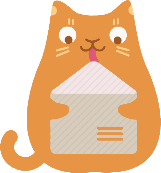 I would like to sponsor the following cat/cats:Name/names: _________________________________Circle one of the following sponsorship options: 
1. $100.00 for an annual sponsorship per cat (12 months) 
2.  $50.00 for a semi-annual sponsorship per cat (6 months) 
3.  $10.00 for a monthly sponsorship per cat (monthly) 
4.  Other (choose an amount right for you – no amount is too small to help!)I have enclosed my cheque for:  _______________________In order for the sanctuary to issue you a charitable tax receipt, please print: Your Name:  _____________________________________Your full postal address: ____________________________________________________________________________EMAIL ADDRESS:  ___________________________________________________-Make it Very Special
I am sponsoring in memory of:  _____________________________
I am sponsoring in honour of:    _____________________________